Planning vieringen  schooljaar 2018-2019 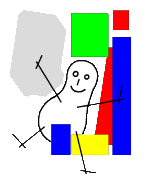 Eucharistievieringen ( Lagere school )Woensdag 5 september 2018 om 11.00u ( startviering ) Woensdag 19 december 2018 om 11.00u ( Kerstviering )Woensdag 3 april  2019 om 11.00u  (Paasviering ) Woensdag  26 juni 2019 om 11.00u ( einde schooljaar )